
С 14 по 20 неделя борьбы с диабетомСахарный диабет - это серьезное хроническое заболевание, которое характеризуется повышением уровня сахара в кровиЕго содержание регулирует инсулин – гормон поджелудочной железы.Сахарный диабет 1-го типа развивается при аутоимунном разрушении клеток этого органа, когда тот полностью утрачивает способность вырабатывать инсулин. Чаще всего болезнь возникает в детском и подростковом возрасте.При сахарном диабете 2-го типа инсулин в организме по-прежнему вырабатывается, однако клетки на него не реагируют. Болезнь, как правило, развивается после 40 лет.Именно на сахарный диабет 2-го типа приходится до 95% случаев этого заболевания. Но есть и хорошая новость: этот вид диабета можно предотвратить.Здоровый образ жизни снижает риск заболевания на 58%. Для профилактики диабета 2-го типа и его осложнений:
 - поддерживайте оптимальный вес;- старайтесь больше двигаться, ежедневно выполняйте физические упражнения;
 - придерживайтесь сбалансированного питания: уменьшите потребление простых углеводов и насыщенных жиров, ешьте больше овощей;
 - откажитесь от курения.

 Кроме того, ежемесячно контролируйте уровень глюкозы в крови. Более 6,1 ммоль/л натощак – повод обратиться к врачу.Будьте здоровы!🌱
Подписывайтесь и следите за обновлениями!
https://clck.ru/U7Je7
https://clck.ru/ahxe3
https://clck.ru/32Q8K5
https://clck.ru/32Q8K7
https://clck.ru/32d6UE
#дниздоровьяволочекисточник Здоровое питание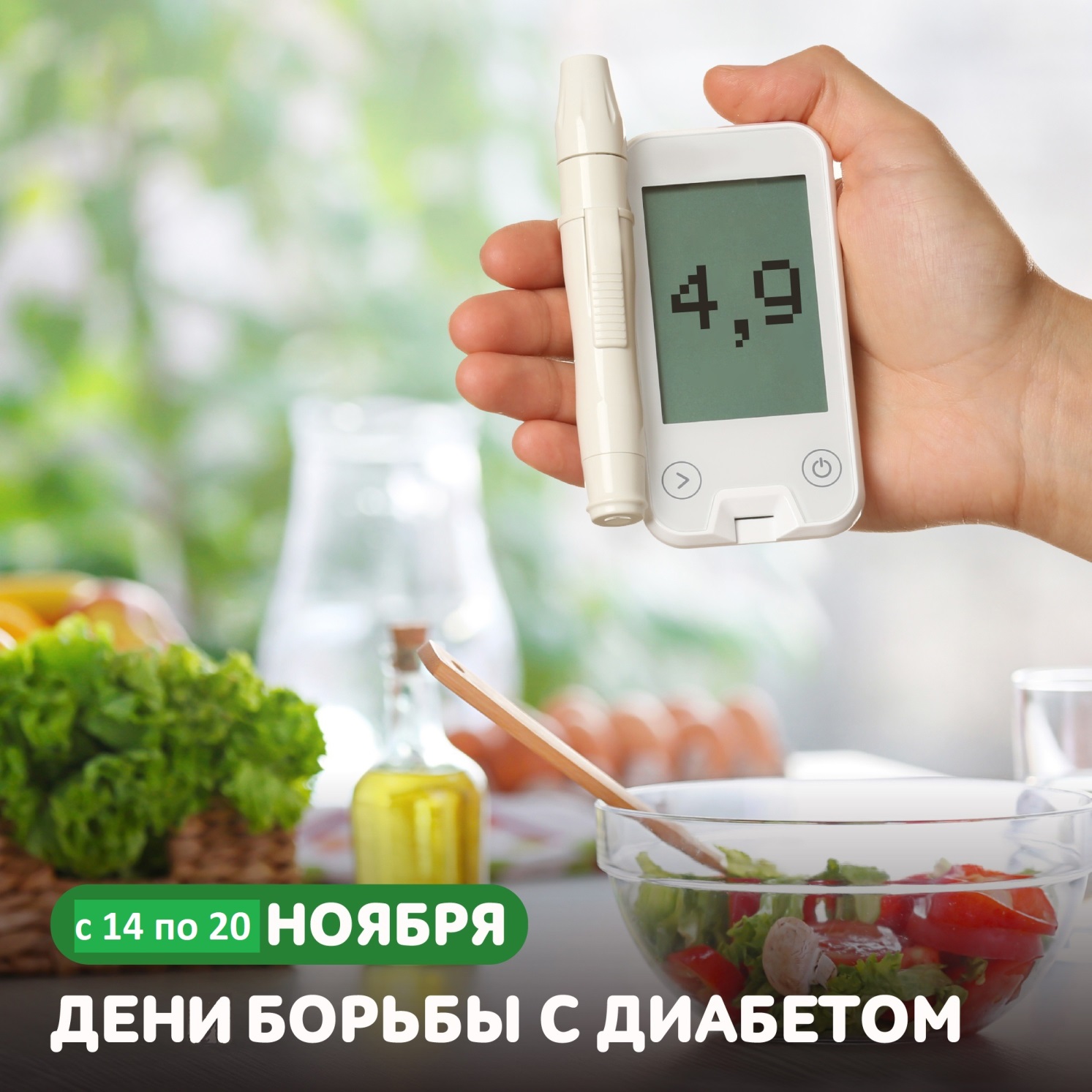 